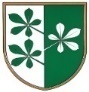 OBČINA KIDRIČEVOObčinski svetKopališka ul. 142325 KidričevoŠtev. 032-1/2018Dne  13.10.2021Odgovori na podana vprašanja iz 20. redne seje občinskega svetaGospod Stanislav Lampič pove, da sosednje občine izvajajo priklope digitalnih vodomerov. Zanima ga, zakaj menjave vodomerov še ne potekajo po občini Kidričevo.Gospod župan odgovori, da občina ni potrdila višje cene, saj Komunala Slovenska Bistrica te menjave opravlja zastonj, Komunala Ptuj, pa bi mesečno zaračunavala 1€. Pove še, da je v pripravi predlog o novi cene omrežnine.Gospod Anton Medved omeni potok Prednica. Zanima ga, kdaj bo očiščen rokav potoka, ki gre v vas.Gospod župan pove, da je bil dogovor z VGP Drava o čiščenju in da bi se naj to v kratkem uredilo.Gospod Anton Medved prinese vzorec pitne vode iz vasi Stražgonjca. Sprašuje, zakaj je voda tako umazana in smrdljiva.Gospod Damjan Napast pove, da je Komunala opravila intervencijo, ampak vzroka niso našli.Odgovor: Naknadno se je opravilo spiranje cevi, ki se opravi vsako drugo leto.Gospod Slavko Krajnc apelira, da se pokosijo obcestni jarki in predstavi težave z ambrozijo. Predlaga, da se v glasilu Ravno polje objavi članek, da naj lastniki zemljišč očistijo ambrozijo.Odgovor: Par dni po seji se je pričelo s tretjo košnjo bankin. Gospa Romana Bosak predlaga, da se ambrozijo popolnoma uniči in ne samo pokosi, saj zraste nazaj.Odgovor: Odstranitev ambrozije je možna samo fizično, za kar pa obstoječa sredstva na postavki urejanja površin ne zadoščajo. Trenutno lahko samo pravočasno kosimo in se usklajujemo z inšpektoratom, da vodi postopke proti lastnikom, ki ne skrbijo za ustrezno košnjo.Gospa Zdenka Holc prebere dopis krajanov Kungote, ki se pritožujejo na košnjo trave od dvorca v Kungoti proti Prepoljam, prav tako se pritožujejo nad silažo trave, saj je smrad te silirane trave neznosen. Zato občino prosijo, da nekaj ukrenejo v tej smeri.Odgovor: Glede »smrada« odloženega konjskega gnoja in travnega silosa ne moremo storiti nič, saj je vse skupaj primerno deponirano na kmetijskih površinah. Prav tako za smrad niso določeni normativi.Občinska uprava